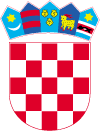        REPUBLIKA HRVATSKABJELOVARSKO – BILOGORSKA ŽUPANIJA                                                                                                                                                         OPĆINA SIRAČ             OPĆINSKO VIJEĆE ______________________________KLASA: 406-06/23-01/1URBROJ: 2103-17-01-23-3Sirač, 27.11.2023.Na temelju članka 15. i 19. Zakona o upravljanju državnom imovinom (»Narodne novine«, broj 52/18) i članka 32. Statuta Općine Sirač (»Županijski glasnik Bjelovarsko-bilogorske županije«, broj 19/09, 06/10, 03/13, 01/18, 03/21), Općinsko vijeće Općine Sirač na 30. sjednici održanoj dana 27. studenog 2023. godine, donosi sljedeću ODLUKUo donošenju Godišnjeg plana upravljanja imovinom Općine Sirač za 2024. godinuČlanak 1. Općinsko vijeće Općine Sirač donosi Godišnji plan upravljanja imovinom Općine Sirač za 2024. godinu. Članak 2. 	Godišnji plan upravljanja imovinom Općine Sirač za 2024. godinu sastavni je dio ove Odluke. Članak 3.Ova Odluka stupa na snagu osmog dana od dana objave, a objavit će se u Županijskom glasniku Bjelovarsko-bilogorske županije.  Predsjednik Općinskog vijeća:  ________________________        (Branimir Miler, oec.)